PAR LE COLLEGE :VANWEGE HET COLLEGE :	Le Secrétaire,					Le Bourgmestre,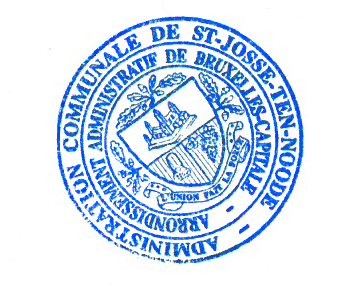 	De Secretaris,					De Burgemeester,	Patrick Neve (s)					Emir Kir (s)AVIS D’ENQUETE PUBLIQUEAFFICHAGEA afficher au plus tard le samedi 13 août 2022Nombre d’affiches : 5 en français et 5 en néerlandaisEmplacements :Document à renvoyer daté et signé au service Urbanisme/Environnement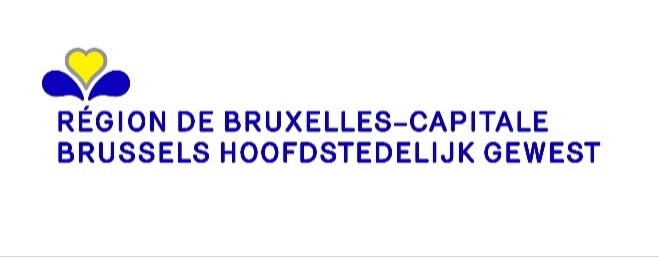 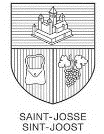 Commune de SAINT-JOSSE-TEN-NOODEGEMEENTE SINT-JOOST-TEN-NodeAVIS D’ENQUÊTE PUBLIQUEDemande de permis d'environnement de classe 1BLe projet suivant est soumis à enquête publique :- Adresse du bien : Rue Potagère 29 / Avenue de l'Astronomie 23 - 24  - Identité du demandeur : WESTINVEST GESELLSCHAFT FUR INVESTMENTFONDS DIVERS, Avenue Louise 523  à 1050 BruxellesNature de l’activité principale : exploitation d'un immeuble de bureauxZone : en zones administratives, zones d'habitation + en zone d'intérêt culturel, historique, esthétique ou d'embellissement + le long d'un espace structurant Motifs principaux de l’enquête : 1B : article 40 de l’ordonnance du 5 juin 1997 relative aux permis d’environnement  L’enquête se déroule : à partir du 17/08/2022 et jusqu’au 15/09/2022 inclusLe dossier est consultable à l’administration communale, où des renseignements ou explications techniques peuvent être obtenus :à l’adresse suivante : Service de l’Urbanisme, avenue de l’Astronomie 12 (3ème étage)du lundi au vendredi : entre 8 heures 30 et 13 heuresle mardi entre 16 heures et 20 heures, sur rendez-vousLes observations et réclamations peuvent être formulées durant la période d’enquête précisée ci-dessus, soit :- Par écrit, à l’attention de : Collège des Bourgmestre et Echevinsà l’adresse mail : urbanisme@sjtn.brussels à l’adresse postale : 13, avenue de l’Astronomie, à 1210 Bruxelles- Oralement, auprès de l’administration communale identifiée ci-dessus, qui se chargera de les retranscrire et d’en délivrer gratuitement une copie au déclarant.  Toute personne peut, dans ses observations ou réclamations, demander à être entendue par la commission de concertation qui se tiendra le vendredi 23 septembre 2022, à partir de 9 heures, avenue de l’Astronomie n°13, à 1210 Bruxelles. L'ordre de passage du dossier en commission de concertation figure sur le site internet de la commune ou est disponible, sur demande, au service communal de l'urbanisme 15 jours avant la séance de la commission. Fait à Saint-Josse-ten-Noode, le 22/06/2022BERICHT VAN OPENBAAR ONDERZOEKAanvraag van milieuvergunning van klasse 1BHet volgende project is onderworpen aan een openbaar onderzoek:- Adres van het goed: Warmoesstraat 29 / Sterrenkundelaan 23 - 24  - Identiteit van de aanvrager: WESTINVEST GESELLSCHAFT FUR INVESTMENTFONDS DIVERS, Louizalaan 523  te 1050 BrusselAard van de hoofdactiviteit: uitbating van een kantoorgebouwZone: in administratiegebieden, typisch woongebieden + in een gebied van culturele, historische, esthetische waarde of voor stadsverfraaiing + langs een structurerende ruimte Hoofdredenen van het onderzoek: 1B : artikel 40 van de ordonnantie van 5 juni 1997 betreffende de milieuvergunningen Het onderzoek loopt: van 17/08/2022 en tot en met 15/09/2022Het dossier ligt ook ter inzage bij het gemeentebestuur waar technische inlichtingen of uitleg kunnen (kan) worden verkregen:op het volgende adres: dienst Stedenbouw, 3de verdieping, Sterrenkundelaan, nr 12van maandag tot vrijdag: tussen 08.30 en 13.00 uurop dinsdag tussen 16.00 uur en 20.00 uur, na afspraak Opmerkingen en klachten kunnen worden geformuleerd tijdens bovenvermelde periode van het onderzoek, ofwel:- Schriftelijk, ter attentie van: het College van Burgemeester en Schepenenop het e-mailadres: urbanisme@sjtn.brussels op het postadres: Sterrenkundelaan, 13, te 1210 Brussel- Mondeling, bij bovenvermeld gemeentebestuur, dat de opmerkingen en klachten overschrijft en een kopie daarvan gratis overhandigt aan de aangever. Eender wie kan in zijn opmerkingen of klachten vragen om te worden gehoord door de overlegcommissie die samenkomt op vrijdag 23 september 2022 vanaf 09.00 uur, Sterrenkundelaan, 13, te 1210 Brussel. De volgorde van behandeling van het dossier in de overlegcommissie wordt aangekondigd op de website van de gemeente of is 15 dagen voor de zitting van de commissie op aanvraag beschikbaar op de gemeentelijke dienst voor stedenbouw. Opgemaakt te Sint-Joost-ten-Node, op 22/06/2022Sur le bien,   Rue Potagère 29  
  LocalisationSur le bien, Avenue de l'Astronomie 23 – 24LocalisationAngle rue de la Limite / rue de l'UnionLocalisationAngle rue de l'Union / rue PotagèreLocalisationAngle rue de Bériot / rue PotagèreLocalisation